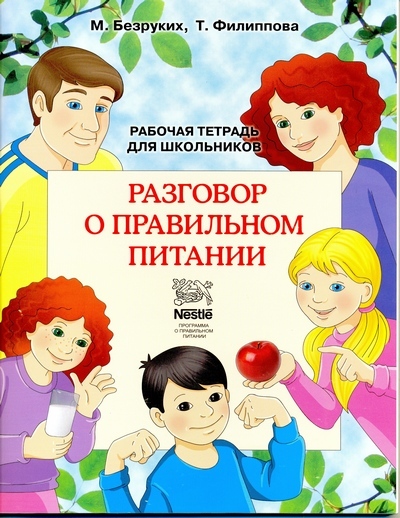 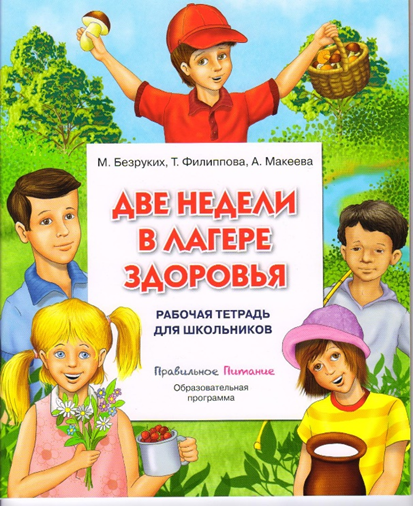 Программа «Разговор о правильном питании»Возраст детей: 1-4 классыСрок реализации: 2021-2025 гг.Программа разработана заместителем директора по воспитательной работеМамонтовой  С.Ю.Пояснительная запискаПрограмма "Разговор о правильном питании" разработана в 1998 году специалистами Института возрастной физиологи Российской академии образования под руководством Безруких М.М., кандидатом биологических наук Т. А. Филипповой; кандидатом педагогических наук А. Г. Макеевой. По статистическим данным в России происходит резкое ухудшение здоровья детей. 30 – 35% детей поступающих - в школу, уже имеют хронические заболевания. За годы обучения в школе в 5 раз возрастает число больных с нарушением зрения, опорно-двигательного аппарата, в 4 раза увеличивается количество детей с нарушением психического здоровья, в 3 раза – с заболеванием органов желудочно-кишечного тракта. Среди причин, которые привели здоровье детей к плачевному результату – это неправильное питание, то есть питание не полезными, а вредными продуктами. Многие родители считают, что правильное питание ребёнка требует больших финансовых затрат и по карману лишь очень обеспеченным семьям. На самом деле полезная и здоровая пища далеко не всегда самая дорогая. К тому же важно не только, что ест ребёнок, но как организовано его питание. Для успешной адаптации человека к постоянно изменяющимся условиям окружающего мира, необходимо умение вести здоровый образ жизни, одним из условий которого является правильное сбалансированное питание.Будущее России – это дети, здоровье которых во многом зависит от правильного и здорового питания. Осознавая важность данного вопроса, компания “Нестле” приняла решение о создании и внедрении программы, которая в доступной и интерактивной форме обучала бы младших школьников правилам и принципам правильного питания как составной части сохранения и укрепления здоровья. Такая программа, направленная на формирование у детей основ здорового образа жизни, была разработана в 1998 году специалистами Института возрастной физиологии Российской академии образования под руководством М.М. Безруких, директора этого института, академика РАО и рекомендована Управлением общего среднего образования Министерства общего и профессионального образования РФ. В рамках данной программы, посвященной вопросам здорового питания, обучающиеся получают основные сведения по диетологии, достаточные для того, чтобы ответственно относиться к правильному питанию, а также знания о влиянии питания на физическое и умственное развитие человека. При изучении программы обучающиеся приобретают умение принимать самостоятельные решения, а также смогут научиться выбирать здоровую пищу, составлять индивидуальное меню и применять полученные знания в своей дальнейшей жизни. На занятиях рассматриваются вопросы, связанные с питанием и здоровьем людей разных национальностей, народные традиции как неотъемлемая часть общей культуры личности.Цель программы:- формирование у детей и подростков основ культуры питания как одной из составляющих здорового образа жизни - сформировать у обучающихся здоровьеразвивающую компетентность: необходимость сохранять и развивать свое здоровье, важность культуры питания, как составляющей здорового образа жизни.- формирование у детей представления о необходимости заботы о своём здоровье, и в первую очередь о важности правильного питания, как составной части сохранения и укрепления здоровья.Задачи программы:         расширение знаний детей о правилах питания, направленных на сохранение и укрепление здоровья, формирования готовности соблюдать эти правила;        формирование навыков правильного питания как составнойчасти здорового образа жизни;         формирование представления о правилах этикета, связанных с питанием, осознание того, что навыки этикета являются неотъемлемой частью общей культуры личности;         пробуждение у детей интереса к народным традициям, связанным с питанием и здоровьем, расширение знаний об историях и традициях своего народа, формирование чувства уважения к культуре своего народа и культуре и традициям других народов;Особенности построения курсаКурс состоит из 2-х частей и рассчитан на школьников от 6 до 11 лет:1-2 классы – «Разговор о правильном питании»3-4 классы – «Две недели в лагере здоровья»Программа включает в себя не только вопросы соблюдения режима питания, но и культуры поведения за столом, навыкам сервировки стола, с особенностями правил приготовления пищи. Занятия содержат познавательный материал, соответствующий возрастным особенностям детей в сочетании с практическими заданиями.Все занятия составлены, с учётом постепенного накопления знаний, умений и практического опыта. Занятия проходят в виде: бесед, оздоровительных минуток, деловых игр.Беседы включают вопросы культуры и гигиены питания, общих сведений о питании и приготовлении здоровой пищи, истории русской кухни, витаминах на грядках и в саду и др.Формы и методы реализации программы:        рассматривание рисунков, фотографий;        свободное и тематическое рисование;        моделирование и анализ ситуаций;        рассказы, беседы, дискуссии, анкетирование;        сюжетно – ролевые игры;        чтение по ролям;        рассказ по картинкам;        игры, конкурсы, викторины;        мини – проекты;В ходе реализации Программы используются разнообразные формы и методы-, носящие преимущественно интерактивный характер, обеспечивающий непосредственное участие детей в работе по программе, стимулирующий их интерес к изучаемому материалу, дающий возможность проявить свои творческие способности. Ресурсное обеспечение программы Интернет ресурсы;Таблицы пищевой ценности продуктов;Раздаточный методический материал;Компьютеры. Содержание курса «Здоровое питание» отвечает следующим принципам:возрастная адекватность - соответствие используемых форм и методов обучения возрастным физиологическим и психологическим особенностям детей;научная обоснованность и достоверность - содержание комплекта базируется на данных научных исследований в области питания детей и подростков;практическая целесообразность - содержание комплекта отражает наиболее актуальные проблемы, связанные с организацией питания детей и подростков;динамическое развитие и системность - содержание каждого из последующих модулей программы, цели и задачи обучения определялись с учетом тех сведений, оценочных суждений и поведенческих навыков, которые были сформированы у детей и подростков в результате изучения предыдущих модулей;вовлеченность в реализацию программы родителей учащихся;Программа состоит из двух частей:1. «Разговор о правильном питании» для младших школьников 6-8 лет включает следующие темы: « Самые полезные продукты», «Что надо есть, если хочешь стать сильнее», «Где найти витамины зимой», «Овощи, ягоды и фрукты – самые витаминные продукты», «Как правильно есть», «Удивительные превращения пирожка», «Плох обед, если хлеба нет», «На вкус и цвет товарищей нет», «Если хочется пить», «Из чего варят каши и как сделать кашу вкусной». Эти темы могут быть использованы на уроках чтения, русского языка, математики, рисования, окружающего мира. Возложить ответственность на классных руководителей проводить беседы о здоровом и правильном питании.2.«Две недели в лагере здоровья»- для школьников 9-11 лет включает следующие темы: «Из чего состоит наша пища», «Что нужно есть в разное время года», «Как правильно питаться, если занимаешься спортом», «Что можно приготовить, если выбор продуктов ограничен», «Как правильно накрыть стол», «Как правильно вести себя за столом», «Что и как приготовить из рыбы», «Дары моря», «Кулинарное путешествие по России», «Где и как готовят пищу», «Какаю пищу можно найти в лесу». Темы второй части могут использоваться на уроках чтения, русского языка, математики, рисования, окружающего мира, ОБЖ, а также на уроках обслуживающего труда.Знания, умения, навыки, которые формирует данная программа у младших школьников:В 1 – м классе:знание детей о правилах и основах рационального питания, о необходимости соблюдения гигиены питания;навыки правильного питания как составная часть здорового образа жизни;умение определять полезные продукты питания.Во 2 – м классе:знание о структуре ежедневного рациона питания;навыки по соблюдению и выполнению гигиены питания;умение самостоятельно ориентироваться в ассортименте наиболее типичных продуктов питания.В 3 – м классе:знание детей об особенностях питания в летний и зимний периоды, причинах вызывающих изменение в рационе питания;навыки самостоятельной оценки своего рациона с учётом собственной физической активности;умение самостоятельно выбирать продукты, в которых содержится наибольшее количество питательных веществ и витаминов.В 4 – м классе:знания детей об основных группах питательных веществ – белках, жирах, углеводах, витаминах и минеральных солях, функциях этих веществ в организме;навыки, связанные с этикетом в области питания;умение самостоятельно оценивать свой рацион и режим питания с точки зрения соответствия требованиям здорового образа жизни и с учётом границ личной активности, корректировать несоответствия Ожидаемый результат: Программа «Рациональное питание» рассчитана на 17 уроков. В результате обучения по данной программе обучающиеся научатся анализировать различные «пищевые ситуации», правильно подходить к вопросу питания, выбора пищи, научатся чувствовать потребности своего организма, быть разборчивым в еде, знать какие продукты полезны для здоровья.Все это будет способствовать повышению уровня компетентности в вопросах питания, что позволит грамотно делать выбор и принимать адекватные решения.Оценка эффективности занятий проводится сравнительным анализом результатов анкетирования в начале обучения и по окончанию изучения программы, самоанализом рациона питания семьи каждого обучающегося, цель которого – мониторинг образовательных эффектов по завершении изучения данной программыЛитература:Безруких М. М., Филиппова Т. А., Макеева А. Г. «Две недели в лагере здоровья» «ОЛМА-ПРЕСС» М., 2003;М.М.Безруких, Т.А.Филиппова, А.Г.Макеева рабочая тетрадь «две недели в лагере здоровья» Безруких М.М., Филиппова Т.А., Макеева А.Г. Разговор о правильной питании / Методическое пособие – М, Олма-Медиа Групп, 2007 г.;Безруких М.М., Филиппова Т.А. Рабочая тетрадь для школьников «Разговор о правильной питании» – М., Олма-Медиа Групп, 2004 г.;Брехман И. И. «Введение в Валеологию – науку о здоровье»Зайцев Г., Зайцев А. Твоё здоровье. – С-Пб., 1997Коростелёв Н. От А до Я детям о здоровье. – М.: Медицина, 1987Витамины. Под редакцией Смирнова М.П. – М.: Медицина, 1974 г. Езушина Е.В. Азбука правильного питания. Дидактические игры, викторины, сказки, исторические справки.- Волгоград: Учитель, 2008Касаткина В.Н., Щеплягина Л.А., Здоровье, учебно-методическое пособие для учителей, РОО «Образование и здоровье», М., 2007.Тематическое планированиеПрограмма состоит из следующих разделов:гигиена питания;режим питания;полезные продукты Программа включает два модуля: «Разговор о правильном питании» - для детей 6-8 лет и «Две недели в лагере здоровья» - для детей 9-11 лет.Тематика курса «Здоровое питание»:1 часть. «Разговор о правильном питании»«Самые полезные продукты».«Что надо есть, если хочешь стать сильнее».«Где найти витамины весной».«Овощи, ягоды и фрукты - самые витаминные продукты».Как правильно есть.Режим питания.«Каждому овощу свое время».«Из чего варят каши и как сделать кашу вкусной».«Плох обед, если хлеба нет».«Удивительные превращения пирожка»«Полдник. Время есть булочки».«Пора ужинать».«Если хочется пить». «На вкус и цвет товарищей нет».Культура питания.«День рождения Зелибобы». 2 часть. «Две недели в лагере здоровья» «Из чего состоит наша пища».Разнообразие питания«Что нужно есть в разное время года»,«Как правильно питаться, если занимаешься спортом».Гигиена питания и приготовление пищи.«Где и как готовят пищу».«Что можно приготовить, если выбор продуктов ограничен».Этикет:«Как правильно накрыть стол».«Как правильно вести себя за столом». Рацион питания.«Молоко и молочные продукты».«Блюда из зерна».«Какую пищу можно найти в лесу».«Что и как приготовить из рыбы».«Дары моря».17. «Кулинарное путешествие по РоссииСодержание курса1.Давайте познакомимся (2 ч.)Познакомить учащихся с целями и задачами курса. Обобщить уже имеющиеся знания об основах рационального питания, полученные ими при изучении первой части программы «Разговор о правильном питании».2. Из чего состоит наша пища (2 ч.)Дать детям представление об основных группах питательных веществ – белках,                жирах, углеводах, витаминах и минеральных солях, функциях этих веществ в организме; формировать представление о необходимости разнообразного питания как обязательном условии здоровья.3.Меню сказочных героев.(1 ч.)Дети обсуждают – чем опасен рацион питания Карлсона, Вовки из Тридесятого царства и т. д., составляют меню для этих героев.4. Что нужно есть в разное время года (3 ч.)Формировать представление об особенностях питания в летний и зимний периоды, причинах, вызывающих изменение в рационе питания; познакомить с блюдами, которые могут использоваться в летний и зимний периоды, расширить представление о пользе овощей, фруктов, соков.5.Как правильно питаться, если занимаешься спортом (2 ч.)Формировать у детей представление о зависимости рациона питания от физической активности; научить оценивать свой рацион питания с учётом собственной физической активности.6. Где и как готовят пищу (2 ч.)Дать представление о предметах кухонного оборудования, их назначения; познакомить детей с одним из основных принципов устройства кухни – строгое разграничение готовых и сырых продуктов.7. Как правильно накрыть стол (2 ч.)Расширить представление детей о предметах сортировки стола, правилах сервировки стола для ежедневного приёма пищи; помочь детям осознать важность знаний правил сортировки стола, соблюдения этих правил как проявления уровня культуры человека.8. Молоко и молочные продукты (3 ч.)Расширить представление детей о молоке и молочных продуктах как обязательном компоненте ежедневного питания.9.   Блюда из зерна (1 ч.)Расширить знания детей о полезности продуктов, получаемых из зерна; о традиционных народных блюдах, приготовляемых из зерна, традициях, связанных с их использованием.10. Какую пищу можно найти в лесу  (1 ч.)Расширить знания детей о дикорастущих растениях как источниках полезных веществ, возможности включения их в рацион питания; познакомить детей с флорой края, в которой они живут, её богатстве  и разнообразии, необходимости заботиться и сохранять природные богатства.11. Что и как приготовить из рыбы (1 ч.)Расширить представление детей об ассортименте рыбных блюд, их полезности, о местной фауне, животных, которых человек использует в пищу.12. Дары моря (2 ч.)Расширить представление детей о морских съедобных растениях и животных, многообразии блюд, которые могут быть из них приготовлены; формировать представление о пользе морепродуктов, необходимости микроэлементов для организма.13. Кулинарное путешествие по России (2 ч.)Формировать представление о кулинарных традициях как части культуры народа; расширить представление о кулинарных традициях своего народа.14. Что можно приготовить, если выбор продуктов ограничен (1 ч.)Расширить представление о блюдах, которые могут быть приготовлены из традиционных продуктов, многообразии этого ассортимента; закрепить представление об основных требованиях, которые предъявляются к организации ежедневного рациона питания.15. Как правильно вести себя за столом (1 ч.)Расширить представление детей о предметах сервировки стола, правилах сервировки праздничного стола;  формировать представление о правилах поведения за столом, необходимости соблюдения этих правил как проявления уровня культуры человека.